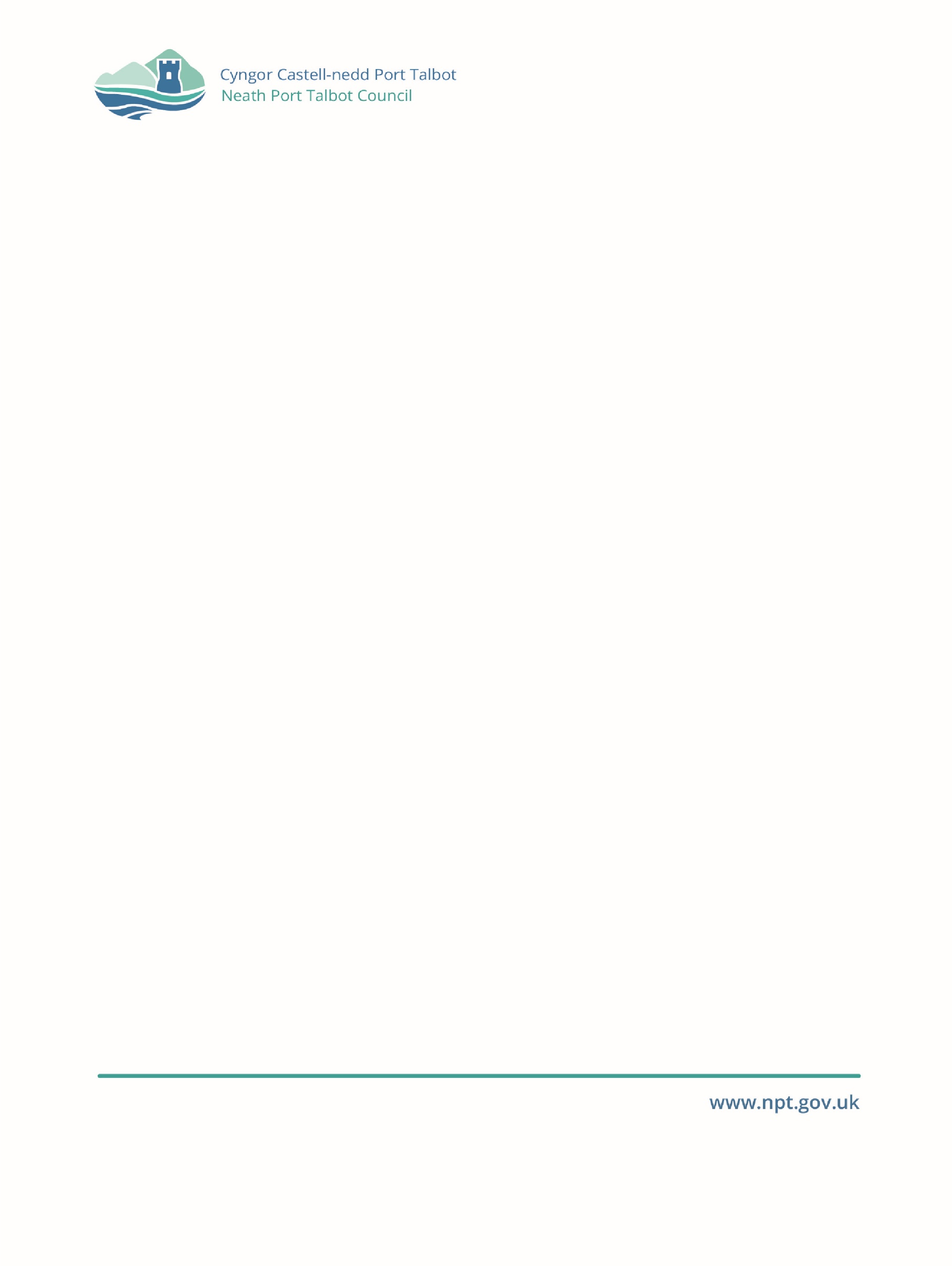 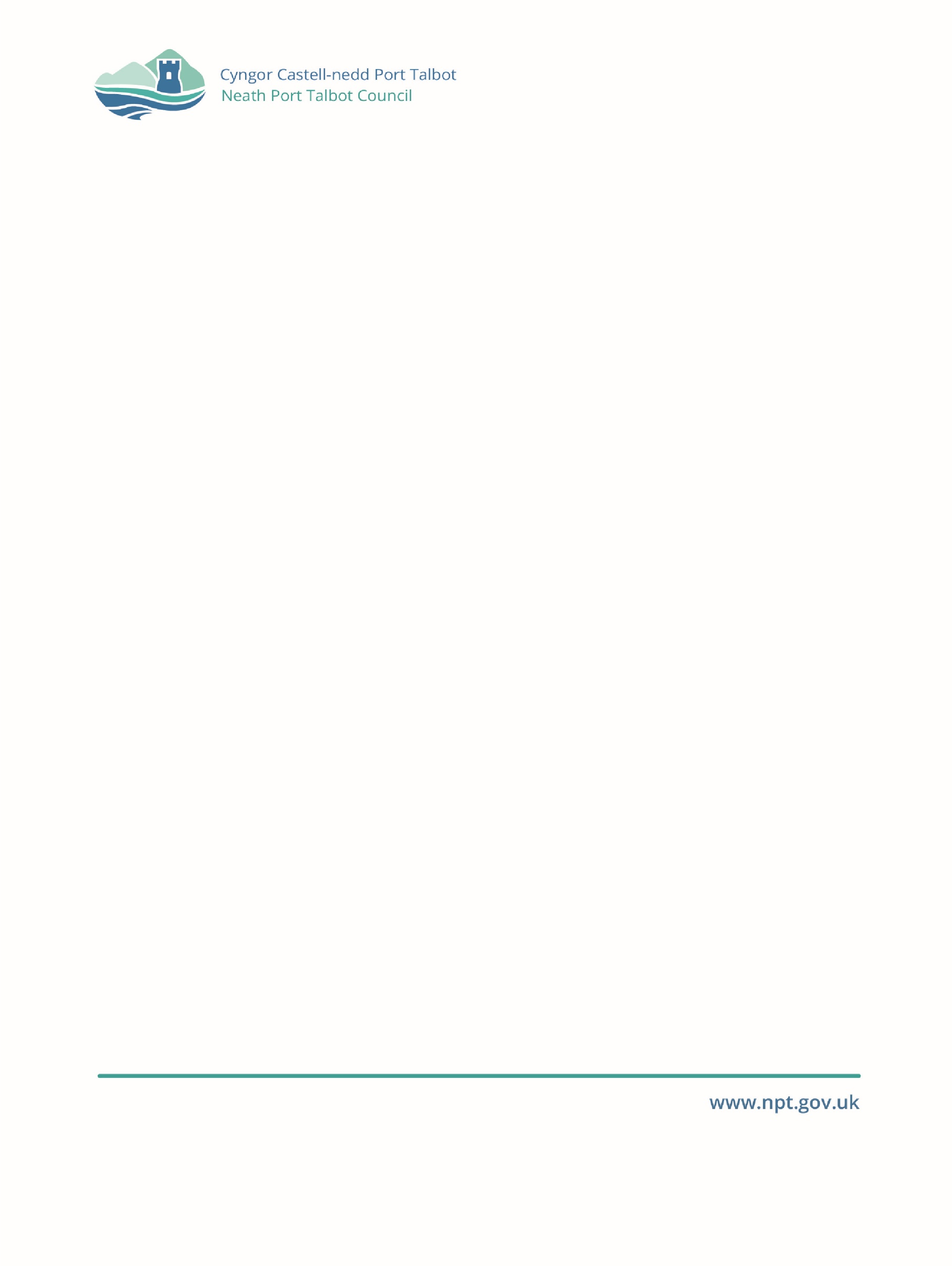 Introduction This policy is published in line with the requirements of the Welsh Language Standards (No.1) Regulations 2015 and has been developed to assist officers when issuing grants on behalf of Neath Port Talbot Council. 

The Welsh Language Standards (No.1) Regulations 2015 provide a number of obligations on the part of the Council:Any documents that you publish which relate to applications for a grant, must be published in Welsh, and you must not treat a Welsh language version of such documents less favourably than an English language version (Standard 71)
When you invite applications for a grant, you must state in the invitation that applications may be submitted in Welsh and that any application submitted in Welsh will be treated no less favourably than an application submitted in English. (Standard 72)
You must not treat applications for a grant submitted in Welsh less favourably than applications submitted in English (including, amongst other matters, in relation to the closing date for receiving applications and in relation to the time-scale for informing applicants of decisions). (Standard 72A)
If you receive an application for a grant in Welsh and it is necessary to interview the applicant as part of your assessment of the application you must - 
(a) offer to provide a translation service from Welsh to English to enable the applicant to use the Welsh language at the interview, and 
(b) if the applicant wishes to use the Welsh language at the interview, provide a simultaneous translation service for that purpose (unless you conduct the interview in Welsh without a translation service). (Standard 74)
When you inform an applicant of your decision in relation to an application for a grant, you must do so in Welsh if the application was submitted in Welsh. (Standard 75)
You must produce and publish a policy on awarding grants (or, where appropriate, amend an existing policy) which requires you to take the following matters into account when you make decisions in relation to the awarding of a grant –(a) what effects, if any (and whether positive or negative), the awarding of a grant would have on - 
(i) opportunities for persons to use the Welsh language, and 
(ii) treating the Welsh language no less favourably than the English language; 

(b) how the decision could be taken or implemented (for example, by imposing conditions of grant) so that it would have positive effects, or increased positive effects, on - 
(i) opportunities for persons to use the Welsh language, and 
(ii) treating the Welsh language no less favourably than the English language; (c) how the decision could be taken or implemented (for example, by imposing conditions of grant) so that it would not have adverse effects, or so that it would have decreased adverse effects on - 
(i) opportunities for persons to use the Welsh language, and 
(ii) treating the Welsh language no less favourably than the English language; (ch) whether you need to ask the applicant for any additional information in order to assist you in assessing the effects of awarding a grant on - 
(i) opportunities for persons to use the Welsh language, and 
(ii) treating the Welsh language no less favourably than the English language. 	(Standard 94)
This policy aims to assist officers in ensuring the above considerations are an integrated aspect of the grant process in Neath Port Talbot whilst also ensuring that decision makers (cabinet members and senior officers with delegated authority) are aware of their duties when making a decision. It will also be necessary to consider completing an Integrated Impact Assessment when setting up new grants to ensure the Council complies with Welsh Language Standards 88-90. 
Adhering to the checklist provided (Appendix 2) will demonstrate that you have acknowledged and responded to the need to consider the Welsh language. Therefore, a successful grant making process at Neath Port Talbot must: publish all materials in Welsh respect individuals language preference throughout the grant application process identify any impacts on the Welsh Language (positive, negative or both) note ways of promoting the Welsh Language, including the use of Welshreduce any adverse impacts on the Welsh language demonstrate due regard to the various impacts listed in the Standards implement grant conditions only where necessaryGrant Making Process Overview 
The flowchart is a visual guide only to help and support compliance. 
When to consider this policy in awarding grantsThis policy applies to Grants awarded on behalf of another body (Welsh Government or any other body that falls within the scope of the Welsh Language (Wales) Measure 2011) and the specific terms and conditions of the grant include Welsh language considerations.  
Grants funded by the Council. 
This policy does not apply to Grants awarded on behalf of organisations that do not fall within scope of the Welsh Language (Wales) Measure 2011 and there are no specific terms and conditions in relation to the Welsh language set out in the grant. A disclaimer to this effect must be included in the grant documentation. 
While there will be instances where we are not responsible for or able to change the policy or terms and conditions of external funding streams, all relevant Welsh language standards such as publishing Welsh versions of our guidance and consultation documents, applications forms, and publicity etc., as applied to the Council remain applicable and must be adhered to. What should be included in the guidance for applicants? 
The following must be inserted into all guidance for applicants: 

The Welsh Language Standards (No.1) Regulations 2015 place a statutory requirement on the Council to ensure all grants issued by it, consider whether there are ways the initiative could be amended to include more positive impacts on the Welsh Language or if actions could be included to decrease negative impacts or eradicate them altogether. 

In complying with this statutory requirement, we ask you, as the applicant, to let us know in the application form how your initiative may impact the following areas: opportunities for persons to use the Welsh Language, e.g. staff, residents and visitors  has a positive or negative impact on the numbers of Welsh speakers e.g. Welsh medium education, study opportunities, links with the Welsh Government’s Cymraeg 2050 Strategy / NPT Welsh Language Promotion Strategy opportunities to promote the Welsh language, e.g. status, use of Welsh language services, use of Welsh in everyday life in work and in the community. Actively encourage and promote the use of our services in Welsh to see an increase in demand over time.  treating the Welsh language, no less favourably than the English languageThe information provided will be assessed against and further information may be sought or a condition of grant may be imposed that would require you to complete a specific action to ensure more positive impacts on the Welsh Language. 
What should be included in the application form? 

The following must be added, as a mandatory question, to all application forms, to ensure the Council complies with its Welsh Language Standards by asking the applicant to give us some considerations before our own deliberations: 

Please let us know: How you feel the grant could impact opportunities for people to use and promote the Welsh Language (positive or negative) and if in any way it treats the Welsh Language less favourably than the English Language?  How positive impacts could be increased, or negative impacts be decreased?
What should be considered in the assessment process? Due consideration must be given to the responses as to the impact of the opportunities to use and promote the Welsh language and how the positive impacts can be increased or negative impacts reduced. Assessment frameworks currently used in the awarding of grants should be updated (where appropriate) to include a section that considers the impacts on the Welsh Language. A suggested approach is provided at Appendix 1.What is meant by impact? 

A Positive ImpactThis is where it is identified that an initiative (or some aspect of it) may have a positive impact on the Welsh Language by increasing opportunities for persons to use the language, promoting the Welsh Language, increasing numbers or percentage of Welsh speakers or treating the Welsh language more favourably than the English languagePositive impacts assist the Council to meet its obligations under the Welsh Language (Wales) Measure 2011. A Negative or Adverse ImpactThis is where it is identified that an initiative (or some aspect of it) may have a negative impact on the Welsh Language by reducing opportunities for persons to use the language, reducing the number or percentage of Welsh speakers, treating the Welsh language less favourably than the English language or not promoting it. A negative impact may be entirely unintentional and only become apparent when research or consultation takes place or by seeking advice from Corporate Policy A negative impact may also occur when an initiative is removed or no longer continued. Therefore these matters should be considered during decision-making process about an application.No impact/Negligible This is where it is identified that an initiative (or some aspect of it) may not have any impact on the Welsh Language.What should be included in the terms and conditions of the grant?  
The following should be included in all terms and conditions:   
This grant is awarded in line with the requirements of our Policy on Awarding Grants, published to ensure compliance with the Welsh Language Standards (No.1) Regulations 2015, under the Welsh Language (Wales) Measure 2011. 

In order to satisfy the requirements of these terms and conditions you must comply with the following: - <<insert specific conditions of grant in relation to the Welsh language>>or - <<list agreed actions that the applicant has noted to ensure positive impacts, or to reduce negative impacts (these will have been discussed during the decision-making stage). >>It may be appropriate in some instances to impose a condition on a grant to ensure more positive impacts on the Welsh language. This could be as simple as requiring applicants to display bilingual signage or that activities are provided in Welsh.If you require further advice please contact Corporate Policy. Ensuring compliance with the Welsh Language StandardsComplying with the standards will reduce the chance of any complaint, appeal or investigation by the regulator and the various costs associated with these. To assist officers with complying with the Welsh Language Standards when awarding grants a checklist is available at Appendix 2. If you require further information, please contact Corporate Policy policy@npt.gov.ukAppendix 1Assessment Framework 

Officers must consider what weighting/scoring to give to the above in instances where the grant making process uses a scoring method to assess whether to award a grant or not. Appendix 2ChecklistIf you are managing a grant making process on behalf of Neath Port Talbot Council please complete the checklist below to ensure the Council complies with the requirements of The Welsh Language Standards (No.1) Regulations 2015.

Please note that administering the grant through a third party does not absolve the Council of its statutory responsibilities to comply with the above Welsh Language Standards. As such, contract managers must ensure that the requirements listed above, and any others depending on the nature of the project, are included in the contract agreement. QuestionYes/NoBrief DescriptionHas the applicant identified any positive impacts on using or promoting the Welsh Language?Has the applicant identified how the positive impacts can be increased?Are there positive impacts, or actions that could increase positive impacts, not recorded in the application form that the panel wish to note? Has the applicant identified any ways to decrease negative impacts on the Welsh Language?Are there actions that could decrease negative impacts not recorded in the application form that the panel wish to note?Has the applicant identified any negative impacts on using or promoting the Welsh language?If there are any negative impacts on promoting or using the Welsh Language how will they be mitigated?Are there negative impacts not recorded in the application form that the panel wish to consider?Do we need more information from the applicant for us to assess the impacts on the Welsh language?Please record any response from the applicant here for audit purposes.Do we need to impose a condition of grant that will ensure more positive impacts on the Welsh Language or one that will decrease negative impacts?If any are recorded here, they must also be recorded in the terms and conditions of the grant and the applicant must be made aware of them.All information about the grant is available in Welsh and will be published at the same time as the English version, including any guidance documents, assessment frameworks and terms and conditions. The press release, invitation and application forms include the following proactive offer - 
Gellir cyflwyno ffurflen gais yn Gymraeg, ac ni chaiff ei thrin yn llai ffafriol na ffurflen gais a gyflwynir yn Saesneg.An application form may be submitted in Welsh, and will not be treated any less favourably than an application form submitted in English.The following sentence has been included in the English application form (where it is separate from the Welsh version). 
Mae’r ddogfen yma ar gael yn GymraegThis document is available in WelshWhere an email address or telephone number is being used to ask people to get in touch the following sentence has been included in the poster, email or public notice. 
Croesewir gohebiaeth yn y Gymraeg a byddwn yn ymdrin â gohebiaeth Gymraeg a Saesneg i’r un safonau ac amserlenni.We welcome correspondence in Welsh and will deal with Welsh and English correspondence to the same standards and timescales.The application form includes the following mandatory question to allow the applicant to consider the impact of the initiative on the Welsh Language:   

Rhowch wybod i ni:•Sut byddai’r grant yn effeithio ar gyfleoedd i bobl ddefnyddio'u Cymraeg a'i hybu (cadarnhaol neu negyddol), ac a fyddai'n trin y Gymraeg yn llai ffafriol na'r Saesneg mewn unrhyw ffordd? •Sut byddai modd estyn effeithiau cadarnhaol, neu leihau effeithiau negyddol?Please let us know:• How you feel the grant could impact opportunities for people to use and promote the Welsh language (positive or negative) and if in any way it treats the Welsh language less favourably than the English language?• How positive impacts could be increased, or negative impacts be decreased?During the assessment process you have considered the following: How you feel the grant could impact opportunities for people to use and promote the Welsh language (positive or negative) and if in any way it treats the Welsh Language less favourably than the English language? How positive impacts could be increased, or negative impacts be decreased?
You are advised to use the published assessment framework during your deliberations which can be found at Appendix 1 of the Policy on Awarding Grants -to provide an audit trail of your considerations and actions. Where you have arranged a meeting to ask further questions in relation to the application you have included the following proactive offer. This includes hybrid and virtual meetings. 
Croeso i chi ddefnyddio'r Gymraeg yn y cyfarfod dim ond i chi roi gwybod i ni erbyn xx/xx/xx. You are welcome to use Welsh at the meeting, just let us know by xx/xx/xx should you wish to do so.Welsh language simultaneous translation services have been arranged in response to an applicant letting us know they wish to speak Welsh at the meeting.*
*No Welsh language face-to-face/simultaneous translation service is needed where no response has been received from the offer. You may also arrange for meeting to be in Welsh only with Welsh speaking officers from your department.You have considered implementing a condition of grant to ensure more positive impacts on the Welsh Language.You respect the applicant’s language preference during the process. 